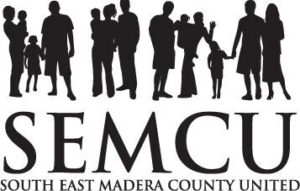 SEMCU FoundationMEETING MINUTESMonday, January 17th, 2022, 6:00PMRanchos Pizza Factory37184 Ave 12, Madera, CAAttendanceBoard Members			Sarbjit Johal				Al Solis				Igal Treibatch				Dylan Strobel						Verlaine ElinburgJeff McGrathThis meeting was held via teleconferenceNo meetings were recorded for September, October, November & December due to lack of quorum.Call to Order – the meeting was called to order at 6:05pm by Igal Treibatch.Previous Meeting Minutes from August 16th, 2021Corrections, Approval or Disposition Jeff McGrath motioned to approve the minutes. who seconded?All were in favor of approval.Public CommentsThere were no public commentsOfficer ReportsIgal Treibatch, PresidentIgal mentioned need to get the rest of the Board in SEMCU to participate in the meetings on regular basis.Igal talked about the dry well tech memo conducted by Provost & Pritchard and mentioned that will be part of the dry well requests for support.We are trying to identify other grant opportunities. Bratt Frazier is trying to move the water meters from the back to the front of the houses. SEMCU to continue to push for water meters as part of the potential gran program. MD10, Golden Valley High School and Teen Ranch connection is moving fpeward and is also tied to the school’s new Agricultural extension.Jeff McGrath, Treasurer - Monthly Financial Report Jeff paid RWMG last bill; account has a remaining balance of $5,969.00No Board CommentsDiscussion Items RWMG Report from Al Solis – November 22nd MeetingThere were 27 in attendance and the meeting was held on zoom.Financial report – There was $427,000 in the checking account.  There is an RWMG application for Madera repair of Waters Meter ProjectThere was a water subsidence toured of damaged areas of Madera & Chowchilla basin. MDA10 purchased 2 parcels of land for reclaim projectLooking at Madera recharge based on golf course.Root-Creek District – looking for 10 acres recharge and to increase ground water level. Subsidence 24 ag wells “¾ and 3 ¾” problem in ground report.Madera 1 parcel, Chowchilla 56 acres for recharge + 80 acres for recharge. Triangle T – Water problems from subsidence. Merced – No reportChowchilla – Nitrate program, people to participate. Next meeting is 1/22/22 over Zoom. Grant ReportsVerlaine mentioned that next time the grant money from November should be discussed. There may be some governors grant money but its too soon to tell.  Verlaine is proposing an educational center for seniors and whomever would like to benefit by holding virtual meetings. Verlaine to get more details and bring back to SEMCU.Upcoming EventsNo upcoming events were discussed Annual Meeting is set for March 21st. Voting will be done for a new president. Next Foundation Virtual Meeting – Monday, February 21st, 2022 at 6:00pm AdjournmentJeff McGrath motioned to adjournSarbjit seconded, all in favor.Meeting adjourned at 6:35pm